DECLARAÇÃO Declaro que as informações pessoais dos estudantes, as menções em disciplinas, as frequências e a lista de monografias ou TCC, quando houver, com os respectivos orientadores foram devidamente conferidas e registradas no sistema. Tenho ciência de que qualquer solicitação de alteração após o encerramento do curso, somente poderá ser realizado mediante processo administrativo devidamente formalizado e documentado.IDENTIFICAÇÃO DO CURSORESULTADOS DAS AVALIAÇÕES DAS DISCIPLINAS MINISTRADAS E RESPECTIVOS DOCENTES E AVALIAÇÃO DO CURSO FEITAS PELOS ESTUDANTESDIFICULDADES ENCONTRADASMATRIZ CURRICULARANEXOSCópia da ata de reunião do Colegiado do Programa de Pós-Graduação do Departamento ou Centro constando a aprovação do relatório final e respectivo parecer do relatorLista com menções e frequências dos estudantes (tela de atualização e avaliações - TURATZ-SIEX)Relação de monografias ou TCC, se previsto, com as respectivas menções e nomes dos orientadores (tela registro Título de monografia - TURTIT-SIEX)Nome do CursoNome do CursoNome do CursoNome do CursoNome do CursoNome do CursoCódigo SIEXCódigo SIEXNome do(a) coordenador(a)Nome do(a) coordenador(a)Nome do(a) coordenador(a)Nome do(a) coordenador(a)Nome do(a) coordenador(a)Nome do(a) coordenador(a)Nome do(a) coordenador(a)Nome do(a) coordenador(a)Período total do curso (incluindo a entrega da monografia/TCC)Período total do curso (incluindo a entrega da monografia/TCC)Período total do curso (incluindo a entrega da monografia/TCC)Período total do curso (incluindo a entrega da monografia/TCC)Avaliação para conclusão do curso incluiu:Avaliação para conclusão do curso incluiu:Avaliação para conclusão do curso incluiu:Avaliação para conclusão do curso incluiu:Início: ___/____/____Final: ___/____/_____Início: ___/____/____Final: ___/____/_____Início: ___/____/____Final: ___/____/_____Início: ___/____/____Final: ___/____/_____   Trabalho de conclusão   Monografia   Nenhum ou não se aplica   Trabalho de conclusão   Monografia   Nenhum ou não se aplica   Trabalho de conclusão   Monografia   Nenhum ou não se aplica   Trabalho de conclusão   Monografia   Nenhum ou não se aplicaCarga horárianº de créditosnº alunos inscritosnº alunos selecionadosnº alunos selecionadosnº alunos matriculadosnº alunos matriculadosnº alunos concluintesApresentar os indicadores relacionados às avaliações realizadas, conforme descrito na proposta de criação de cursoExplicitar as dificuldades encontradas desde o trâmite para a elaboração do curso, execução e finalizaçãoNúmero de ordemNome da DisciplinaNúmero de créditos da disciplinaCarga horária da disciplinaProfessor(es)Carga horária por professor(a)01Descrever o nome das disciplinas Número de créditos da disciplinaCarga horária da disciplinaDescrever o nome dos professores de cada disciplinaDistribuir a carga horária da disciplina entre os professores0203040506070809101112131415Carga horária e créditos totais das disciplinas sem o TCC ou monografiaCarga horária e créditos totais das disciplinas sem o TCC ou monografiamínimo de 24 créditosmínimo de 360h/a16Inserir TCC ou monografia, se previsto* zero crédito ou à definição da coordenação* Definição da coordenaçãoDescrever o nome de todos os professores que serão orientadoresCarga horária e créditos totais do curso, incluindo o TCC Carga horária e créditos totais do curso, incluindo o TCC 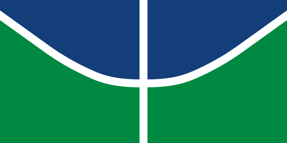 